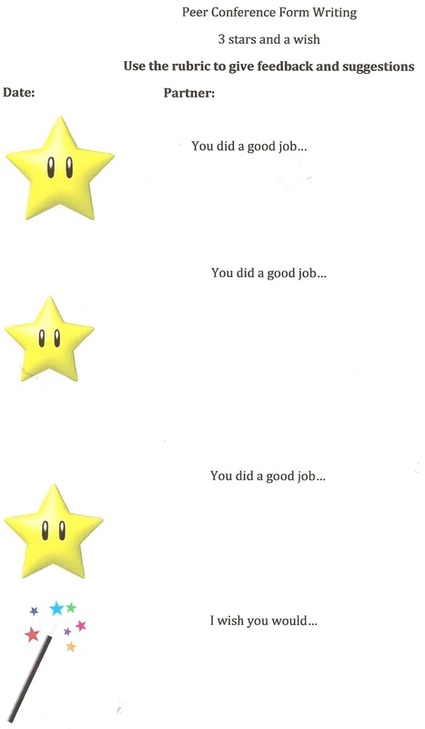 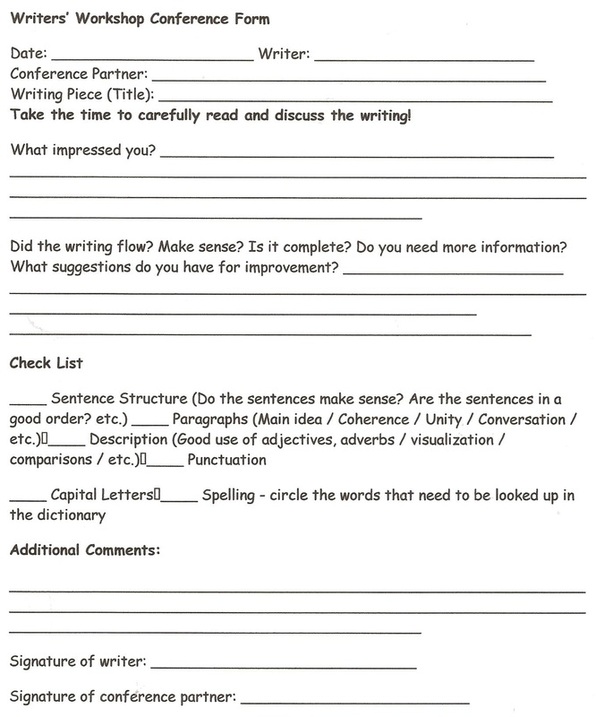 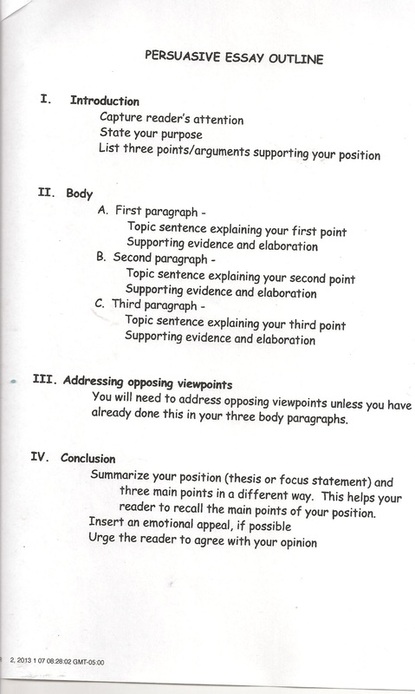 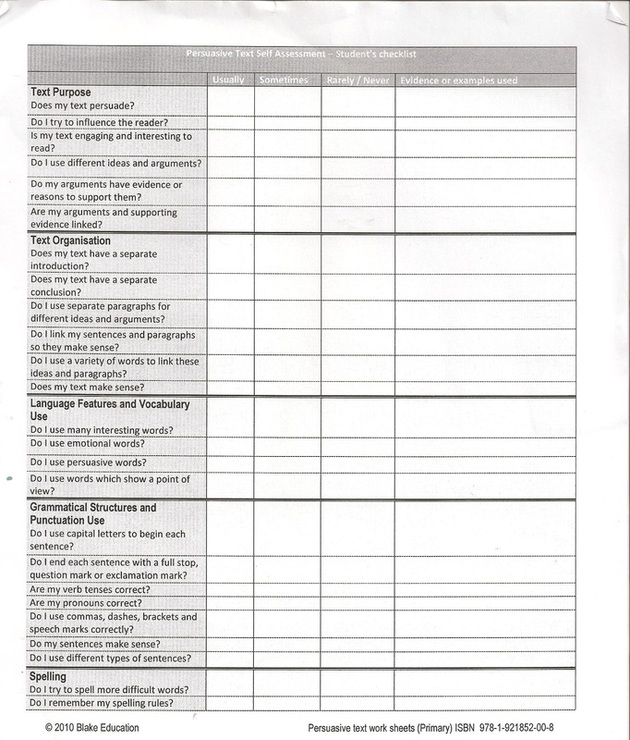 SELF-EVALUATION-EDITORIALNeatly and honestly answer the following questions about your editorial after you’ve written the final draft. Answer in complete sentences:After studying this genre for the past several weeks, what would you say a author has to think about to write a good editorial?What ARGUMENT were you trying to get across in your editorial?How did you get your argument across to your readers?Which mentor texts did you use to help you write your piece? How did they help you?Who is the audience for your piece? Where do you imagine your piece being published?What is the tone of your editorial? Give an example of how you best present it to us.Give an example of how you best incorporated your writer’s voice into your editorial.What is the best thing about this editorial?Where could you have improved it?What did you learn about yourself as a writer in this unit?What is your favorite new writing strategy you learned and how did you use it in your writing?